Learning Across the Curriculum – World Health Day 07.04.20Support Nurses and Midwiveshttps://www.who.int/news-room/events/detail/2020/04/07/default-calendar/world-health-day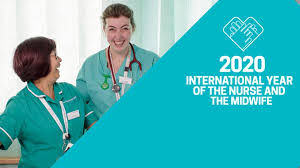 TaskFind out more about the role of a nurse and a midwife – you could ask an adult to tell you or to help you find information onlineCreate a poster to draw a nurse or a midwife. Can you add key words to share how they help us?Share your poster via Seesaw or on Twitter and use the hashtag #SupportNursesAndMidwivesThank a nurse and midwifeJust imagine how powerful it would be if all the health workers in your area were thanked with a picture, flower, card or a tweet. Share your photos on social media using the hashtag SupportNursesAndMidwives. 